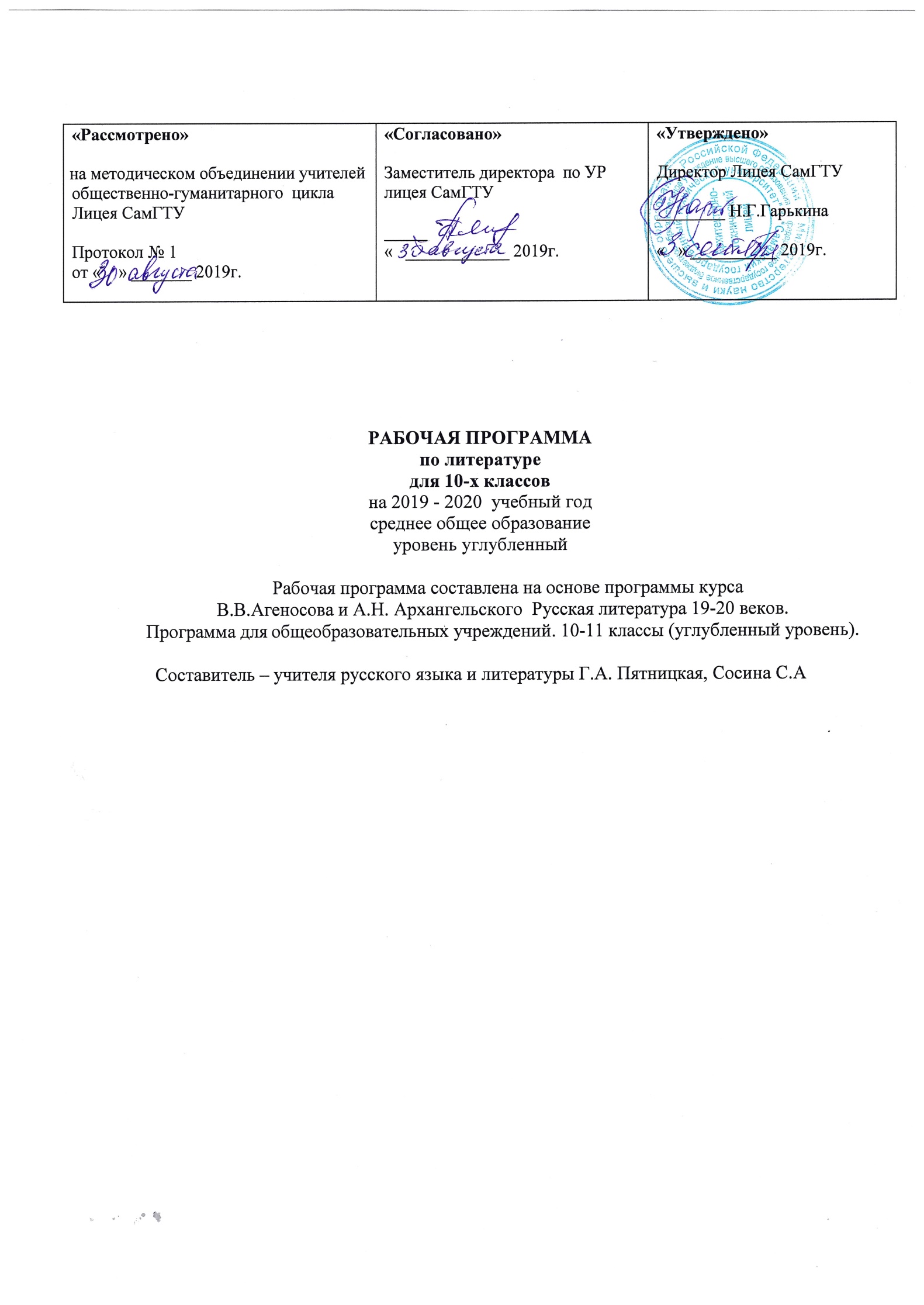 СОДЕРЖАНИЕРАБОЧЕЙ ПРОГРАММЫ                                                                                                                                                                                                                                    стр.Пояснительная записка ………………………….…………………………………………....3 Планируемые  результаты  освоения учебного предмета …………….………………..….4Содержание учебного предмета…….…………………………..…………………………….7Тематическое планирование  с указанием количества часов, отводимых на освоение каждой темы…...…..………………………………………..13Лист внесения изменений …………….…………………………………………………….....18Пояснительная запискаРабочая программа учебного предмета «Русский язык»  для 10 класса составлена на основании  следующих нормативно-правовых документов и материалов:- Федеральный государственный образовательный стандарт  среднего  общего образования по русскому языку, утвержденный приказом Минобразования России от «17» мая 2012 г. № 413, с изменениями и дополнениями от «29» декабря 2014 г., «31» декабря 2015 г., «29» июня 2017 г.- Учебный план Лицея СамГТУ на 2019- 2020 учебный год- Положение о рабочей программе Лицея СамГТУ-Федеральный перечень учебников, рекомендованных Министерством образования РФ к использованию в образовательном процессе в общеобразовательных учреждениях на 2019/ 2020 уч. годУчебный предмет «Литература» входит в предметную область «Русский язык и литература».Рабочая программа составлена на основе авторской программы по литературе В.В.Агеносова и А.Н. Архангельского  Русская литература 19-20 веков. Программа для общеобразовательных учреждений. 10-11 классы; М.: 2014. (углубленный уровень).           Учебник:  Русская литература 19 в. 10 класс. Углублѐнный уровень. Часть 1,2/ Под ред. Архангельского А.Н - М.: «Дрофа», 2017.Программа изучения  литературы в 10 -  11-х классах  рассчитана на 5 часов в неделю. При 34 учебных неделях общее количество часов составит 170 часов в год или 340 часов за два года обучения.Изучение литературы на уровне среднего общего образования  на профильном   уровне направлено на достижение следующих целей: Воспитание духовно развитой личности, готовой к самопознанию и самосовершенствованию, способной к созидательной деятельности в современном мире; формирование гуманистического мировоззрения, национального самосознания, гражданской позиции, чувства патриотизма, любви и уважения к литературе и ценностям отечественной культуры;Развитие представлений о специфике литературы в ряду других искусств; культуры читательского восприятия художественного текста, понимания авторской позиции, исторической и эстетической обусловленности литературного процесса; образного и аналитического мышления, эстетических и творческих способностей учащихся, читательских интересов, художественного вкуса; устной и письменной речи учащихся;Освоение текстов художественных произведений в единстве содержания и формы, основных историко-литературных сведений и теоретико-литературных понятий; формирование общего представления об историко-литературном процессе;Совершенствование умений анализа и интерпретации литературного произведения как художественного целого в его историко-литературной обусловленности с использованием теоретико-литературных знаний; написания сочинений различных типов; поиска, систематизации и использования необходимой информации, в том числе в сети Интернета.Планируемые    результаты  освоения учебного предмета в 10 классе Целью данной программы является направленность на достижение образовательных результатов в соответствии с ФГОС, в частности:Личностные:воспитание российской гражданской идентичности: патриотизма, любви и уважения к Отечеству, чувства гордости за свою Родину, прошлое и настоящее многонационального народа России; осознание своей этнической принадлежности, знание истории, языка, культуры своего народа, своего края, основ культурного наследия народов России и человечества; усвоение гуманистических, демократических и традиционных ценностей многонационального российского общества; воспитание чувства ответственности и долга перед Родиной формирование ответственного отношения к учению, готовности и способности обучающихся к саморазвитию и самообразованию на основе мотивации к обучению и познанию, осознанному выбору и построению дальнейшей индивидуальной траектории образования на базе ориентирования в мире профессий и профессиональных предпочтений, с учетом устойчивых познавательных интересов;формирование целостного мировоззрения, соответствующего современному уровню развития науки и общественной практики, учитывающего социальное, культурное, языковое, духовное многообразие современного мира;формирование осознанного, уважительного и доброжелательного отношения к другому человеку, его мнению, мировоззрению, культуре, языку, вере, гражданской позиции, к истории, культуре, религии, традициям, языкам, ценностям народов России и народов мира; готовности и способности вести диалог с другими людьми и достигать в нем взаимопонимания;освоение социальных норм, правил поведения, ролей и форм социальной жизни в группах и сообществах, включая взрослые и социальные сообщества; участие в школьном самоуправлении и общественной жизни в пределах возрастных компетенций с учетом региональных, этнокультурных, социальных и экономических особенностей;развитие морального сознания и компетентности в решении моральных проблем на основе личностного выбора, формирование нравственных чувств и нравственного поведения, осознанного и ответственного отношения к собственным поступкам;формирование коммуникативной компетентности в общении и сотрудничестве со сверстниками, старшими и младшими товарищами в процессе образовательной, общественно полезной, учебно-исследовательской, творческой и других видах деятельности;формирование основ экологической культуры на основе признания ценности жизни во всех ее проявлениях и необходимости ответственного, бережного отношения к окружающей среде;осознание значения семьи в жизни человека и общества, принятие ценностей семейной жизни, уважительное и заботливое отношение к членам своей семьи;развитие эстетического сознания через освоение художественного наследия народов России и мира, творческой деятельности эстетического характера.Метапредметные результаты:Метапредметные результатыРегулятивные УУДВыпускник научится:самостоятельно определять цели, задавать параметры и критерии, по которым можно определить, что цель достигнута; оценивать возможные последствия достижения поставленной цели в деятельности, собственной жизни и жизни окружающих людей, основываясь на соображениях этики и морали; ставить и формулировать собственные задачи в образовательной деятельности и жизненных ситуациях; оценивать ресурсы, в том числе время и другие нематериальные ресурсы, необходимые для достижения поставленной цели;выбирать путь достижения цели, планировать решение поставленных задач, оптимизируя материальные и нематериальные затраты; организовывать эффективный поиск ресурсов, необходимых для достижения поставленной цели; сопоставлять полученный результат деятельности с поставленной заранее целью. Познавательные УУД Выпускник научится: искать и находить обобщённые способы решения задач, в том числе осуществлять развёрнутый информационный поиск и ставить на его основе новые (учебные и познавательные) задачи; критически оценивать и интерпретировать информацию с разных позиций, распознавать и фиксировать противоречия в информационных источниках; использовать различные модельно-схематические средства для представления существенных связей и отношений, а также противоречий, выявленных в информационных источниках; находить и приводить критические аргументы в отношении действий и суждений другого; спокойно и разумно относиться к критическим замечаниям в отношении собственного суждения, рассматривать их как ресурс собственного развития; выходить за рамки учебного предмета и осуществлять целенаправленный поиск возможностей для широкого переноса средств и способов действия; выстраивать индивидуальную образовательную траекторию, учитывая ограничения со стороны других участников и ресурсные ограничения; менять и удерживать разные позиции в познавательной деятельности.Коммуникативные УУДВыпускник научится: осуществлять деловую коммуникацию как со сверстниками, так и со взрослыми (как внутри образовательной организации, так и за её пределами), подбирать партнёров для деловой коммуникации исходя из соображений результативности взаимодействия, а не личных симпатий; при осуществлении групповой работы быть как руководителем, так и членом команды в разных ролях (генератор идей, критик, исполнитель, выступающий, эксперт и т.д.); координировать и выполнять работу в условиях реального, виртуального и комбинированного взаимодействия; развёрнуто, логично и точно излагать свою точку зрения с использованием адекватных (устных и письменных) языковых средств; распознавать конфликтогенные ситуации и предотвращать конфликты до их активной фазы, выстраивать деловую и образовательную коммуникацию, избегая личностных оценочных суждений.Предметные результаты:Выпускник на углубленном уровне научится: демонстрировать знание произведений русской, родной и мировой литературы в соответствии с материалом, обеспечивающим углубленное изучение предмета; в устной и письменной форме анализировать: конкретные произведения с использованием различных научных методов, методик и практик чтения; конкретные произведения во взаимосвязи с другими видами искусства (театром, кино и др.) и отраслями знания (историей, философией, педагогикой, психологией и др.); несколько различных интерпретаций эпического, драматического или лирического произведения (например, кинофильм или театральную постановку; запись художественного чтения; серию иллюстраций к произведению), оценивая, как каждая версия интерпретирует исходный текст;анализировать литературное произведение: определять его принадлежность к одному из литературных родов и жанров; понимать и формулировать тему, идею, нравственный пафос литературного произведения; характеризовать его героев, сопоставлять героев одного или нескольких произведений;определять в произведении элементов сюжета, композиции, изобразительно-выразительных средств языка, понимание их роли в раскрытии идейно-художественного содержания произведения (элементы филологического анализа); владеть элементарной литературоведческой терминологией при анализе литературного произведения; ориентироваться в историко-литературном процессе XIX–ХХ веков и современном литературном процессе, опираясь на: понятие об основных литературных направлениях, течениях, ведущих литературных группах (уметь определять наиболее яркие или характерные черты направления или течения в конкретном тексте, в том числе прежде неизвестном), знание о составе ведущих литературных групп, о литературной борьбе и взаимодействии между ними (например, о полемике символистов и футуристов, сторонников «гражданской» и «чистой» поэзии и др.); знание имен и творческих биографий наиболее известных писателей, критиков, литературных героев, а также названий самых значительных произведений; представление о значимости и актуальности произведений в контексте эпохи их появления;обобщать и анализировать свой читательский опыт (в том числе и опыт самостоятельного чтения): давать развернутые ответы на вопросы с использованием научного аппарата литературоведения и литературной критики, демонстрируя целостное восприятие художественного мира произведения на разных его уровнях в их единстве и взаимосвязи и понимание принадлежности произведения к литературному направлению (течению) и культурно-исторической эпохе (периоду);осуществлять следующую продуктивную деятельность:выполнять проектные и исследовательские литературоведческие работы, самостоятельно определяя их тематику, методы и планируемые результаты; давать историко-культурный комментарий к тексту произведения (в том числе и с использованием ресурсов музея, специализированной библиотеки, исторических документов и др.). Выпускник на углубленном уровне получит возможность научиться:использовать в своей исследовательской и проектной деятельности ресурсы современного литературного процесса и научной жизни филологического сообщества, втом числе в сети Интернет;опираться в своей деятельности на ведущие направления литературоведения, в том числе современного, на работы крупнейших литературоведов и критиков XIX–XXI вв.;принимать участие в научных и творческих мероприятиях (конференциях, конкурсах, летних школах и пр.) для молодых ученых в различных ролях (докладчик, содокладчик, дискутант и др.), представляя результаты своих исследований в виде научных докладов и статей в специализированных изданиях.Содержание учебного предмета10 классОСНОВНЫЕ ОСОБЕННОСТИ РАЗВИТИЯ РУССКОЙ ЛИТЕРАТУРЫ ПЕРВОЙ ПОЛОВИНЫ ХIХ ВЕКАЗолотой век русской литературы (Повторение).Хронологические границы периода и духовно-нравственное содержание культурного феномена ≪золотой век русской литературы≫. Связь между философскими идеями, историческим процессом, социально-экономическими, научными достижениями и развитием литературы. Роль Г. Р. Державина и В. А.Жуковского в развитии русской литературы. Влияние принципов прозы Вальтера Скотта на русскую литературу. Байронизм и русская поэзия. Традиции и новаторство А. С. Грибоедова в комедии «Горе от ума». * Категория ума в комедии А. С. Грибоедова.Своеобразие поэтического мира А. С. Пушкина. Философская лирика поэта. Параллелизм как основа композиции романа в стихах «Евгений Онегин». Эпическое и лирическое начала в романе. Образ автора.* Творчество А. С. Пушкина в русской критике. Диалог искусств и позиций: экранизация произведений А. С. Пушкина.Темы, сюжеты, герои сборников Н. И. Гоголя ≪Вечера на хуторе близ Диканьки≫ и  ≪Миргород≫. Функция художественной детали в произведениях Н. В. Гоголя. Мертвые души в изображении Н. В. Гоголя, художников-иллюстраторов и актеров. Народ в поэме Гоголя «Мертвые души». *Художественный смысл авторских отступлений в поэме ≪Мертвые души≫.Лирический герой и символика поэзии М.Ю. Лермонтова. Историческая тема в творчестве поэта. Психологизм в романе М. Ю. Лермонтова «Герой нашего времени». *Способыизображения конфликта в романе. *Творчество М.Ю. Лермонтова в русской критике. Язык литературы и язык кино: экранизация произведений М. Ю. Лермонтова. Г. Р. Державин, А. С. Пушкин, Н. В. Гоголь, М.Ю. Лермонтов о миссии поэта (писателя).Стилистические особенности прозы А. С. Пушкина, М. Ю. Лермонтова, Н. В. Гоголя.РУССКАЯ ЛИТЕРАТУРА 1840—1860-Х ГОДОВНАТУРАЛЬНАЯ ШКОЛАЛитературный процесс и социально-исторический контекст. Понятие литературного процесса. Русская литература второй половины XIX века — равноправная участница мирового литературного процесса. Связь литературы с общественными движениями: споры западников и славянофилов. Принципиальная важность тех и других для формирования русской культуры. Роль В. Г. Белинского и Н. А. Некрасова в организации литературного процесса, толстыежурналы (≪Отечественные записки≫, ≪Современник≫) и их влияние на литературу (В. Г. Белинский. ≪Письмо к Н. В. Гоголю≫). Актуальность социального подхода к изображению человеческой личности; альманах ≪Физиология Петербурга≫ и главные принципы натуральной школы (повесть Д. В. Григоровича ≪Антон-Горемыка≫ — в отрывках).Натурализм и романтизм. Писатели-шестидесятники (общий обзор), их попытка соединить эстетические задачи с пропагандой революционно-демократических идей. Понятие о тенденциозном искусстве. ≪Новые люди≫ в русской прозе 1850—1860-х годов.Роль жанра романа в развитии русской прозы. *А. И. Герцен. ≪Кто виноват?≫; Н. Г. Чернышевский. ≪Что делать?≫.Литературная деятельность писателей шестидесятников.Н. Г. Помяловский, В. А. Слепцов, *критик Д. И. Писарев;преодоление шестидесятничества; творчество С. Т. Аксакова.Произведения: А. И. Герцен. «Кто виноват?». Н. Г. Чернышевский. «Что делать?» (обзор).Литературоведческие понятия: рассказ (новелла), повесть, роман, рассказчик, повествователь, чистое искусство, натурализм.М. Е. САЛТЫКОВ-ЩЕДРИНСатирический очерк и натуральная школа. Проблема идеала в сатирическом творчестве Салтыкова-Щедрина. Фантасмагорические образы и социальная реальность. ≪Губернские очерки≫, ≪Помпадуры и помпадурши≫, цикл ≪За рубежом≫ (обзор). Сказки Салтыкова-Щедрина. Своеобразие сказок. Отличие их от народных. Гротеск, иносказание, фантастические ситуации. Художественное мастерство Салтыкова-Щедрина. Сатира в европейской литературе XIX века.У. Теккерей. ≪Ярмарка тщеславия≫ (в отрывках).Роман «Господа Головлевы» или «История одного города» (на выбор учителя и учащихся). Проблематика, конфликт и идея произведения. Мотив разрушения семьи, духовногообнищания и пустоты. Новаторство писателя в развитии жанра романа.«История одного города» — одно из самых ярких проявлений позиции писателя в русской литературе и общественной жизни: трезвость оценки и отсутствие каких-либо радужных иллюзий. Особенности сюжета. Гротеск, аллегория в создании условного образа города, сквозь который проступают черты реальной истории России. Язык и стиль произведения, фольклорные традиции. Эзопов язык.Споры о творчестве писателя в прижизненной критике.Произведения: «История одного города», «Господа Головлевы», *≪Губернские очерки≫ (в обзоре), *≪Помпадуры и помпадурши≫ (в обзоре), сказки ≪Медведь на воеводстве≫,≪Коняга≫ (повторение).И. А. ГОНЧАРОВЛичность писателя, особенности творческого пути. Романная трилогия Гончарова (≪Обыкновенная история≫, ≪Обломов≫, ≪Обрыв≫) как художественное целое. Злободневность тем и синтетичность романного жанра. Поэзия русской провинции. Связь поэтики Гончарова с принципами натуральной школы и преодоление ее ограниченности. *Проблема национального характера в русской и мировой литературе (М. Твен. ≪Том Сойер≫).Герои Гончарова и жизненный идеал писателя. Место путевых очерков в творчестве Гончарова. ≪Фрегат ≪Паллада≫(дополнительное чтение).«Обломов». Печальный роман о замечательном ленивце  главное литературное свершение Гончарова. Идиллический мир Обломовки— духовная родина главного героя. Мир абсолютного детства, абсолютной поэзии. Провинция и столица. Обломовка и Петербург— два разных мира. Квартира Обломова— островок Обломовки в чужом мире. Главный герой, его мироощущение и судьба. Культурный смысл обломовской лени. Обломов и Штольц. Дружба-противостояние. Амбивалентность точки зрения повествователя и проблема авторского идеала. Мотив испытания в романе. Любовь и семья в жизни Обломова. Проблема ≪обломовщины≫. Представление о литературной ономастике: имя и фамилия героя. Особенности композиции. *Споры о романе ≪Обломов≫ в русской критике и отечественном литературоведении.Произведения: «Обломов», *≪Обыкновенная история≫, *≪Обрыв≫, *≪Фрегат Паллада≫.Литературоведческие понятия: вставной эпизод, герои-антиподы, интерпретация, концепция автора, концепция критика, поэтика, сюжетный мотив, типизация, эпическое время.И. С. ТУРГЕНЕВЛичность писателя. «Записки охотника». Правда документа и правда вымысла. Народные характеры в прозе Тургенева. Психологизм как основа творческого метода.Роль пейзажа в прозаическом произведении. Общечеловеческий идеал и антикрепостнические мотивы. Проблема художественного времени в прозе Тургенева. Лиризм повествования. ≪Рудин≫, ≪Ася≫, ≪Дым≫. Тургеневская картина мира: естественность любви и противоестественность насилия, в том числе идеологического. Женские образы в тургеневской прозе.«Отцы и дети». «Дворянское гнездо». Стихотворения в прозе (по выбору учителя и учащихся).Роман «Отцы и дети». Основной конфликт романа и средства его выражения. Злободневность романа. Неординарность личности Базарова. Базаров и Павел Петрович. Базаров человек идеологический. Базаров и Одинцова. Роль любовной интриги в романе. Хронотоп романа. Художественный смысл описаний природы. Авторская позиция и идея произведения.*Роман Тургенева в русской критике и литературоведении.*Роман «Дворянское гнездо»: ≪наблюдения над русской жизнью≫ (И. С. Тургенев). Сюжет и композиция романа. Идея ≪дворянского гнезда≫. Роль музыки в романе. Федор Лаврецкий и Лиза Калитина: распад круга, разорение ≪гнезда≫. *Европейский контекст творчества Тургенева: Гюстав Флобер. ≪Госпожа Бовари≫.Произведения: «Отцы и дети». «Записки охотника» (повторение). ≪Стихотворения в прозе≫ (повторение). ≪Рудин≫ (в обзоре). ≪Ася≫ (повторение). *«Дворянское гнездо».Литературоведческие понятия: психологизм, творческий метод, лиризм.А. Н. ОСТРОВСКИЙЛичность драматурга. Творчество А. Н. Островского — опыт создания национальной драматургической традиции. Романизация пьесы. Типы, типажи, типологические черты героев. Речевые характеристики как речевой аналог действия. Драматические жанры Островского: народная комедия, народная драма, сатирическая драма, сатирическая комедия. Комическое и трагическое в пьесах Островского. Народная драма «Гроза». Социальный контекст пьесы.≪Жестокие нравы≫ города Калинова. Образ Катерины в системе персонажей пьесы. Психологизм пьесы, символика и конфликт, отражение русской действительности в пьесе. Позиция автора-драматурга. Драма «Бесприданница». Купечество в изображенииА. И. Островского. Образ Ларисы Огудаловой в оценке читателя и зрителя. Автор и героиня. Поэтика пьесы. Богатство речевой характеристики героев. Экранизация пьесы Островского.Фольклорные мотивы в сценической сказке ≪Снегурочка≫. Символическая роль реалистических деталей. *Островский в контексте европейского театра второй половины XIX века: Г. Ибсен. ≪Пер Гюнт≫.*Споры о творчестве Островского в русской критике.Произведения: «Гроза», *«Бесприданница», ≪Лес≫, ≪На всякого мудреца довольно простоты≫, ≪Снегурочка≫ (в обзоре).Литературоведческие понятия: дагерротипный реализм, диалог, драма, катарсис, комизм, монолог, ономастика, ремарка, реминисценция, речевая характеристика, театральные амплуа.Н. А. НЕКРАСОВЛичность поэта. Лирический герой Некрасова, социальные и политические темы в лирике, влияние натуральной школы. Лиризм и гражданственность. Некрасов — новатор в области поэтической формы. Преодоление гладкописи, шероховатый стиль, ≪неуклюжий стих≫ как литературный прием и признак мастерства. Литературная пародия, поэтический фельетон и освобождение от силы устоявшейся традиции. Тема поэта и поэзии в творчестве Некрасова. Некрасов и Пушкин. Поэт и народ. Поэт и гражданин. Поэма «Кому на Руси жить хорошо». Особенности композиции. Путешествие— композиционный стержень поэмы. Эпическое и лирическое в поэме. Фольклорные мотивы. Образ народа. Представление о счастье. Социально-философская картина мира. Реальность и фантастика в поэме. Некрасов — редактор. Правда как литературный и жизненный идеал. Журналы ≪Современник≫ и ≪Отечественные записки≫ и демократическая линия в русской литературе середины XIX века.Некрасовская линия в русской поэзии и социальные мотивы в европейской лирике: Пьер Жан Беранже. Творчество Н. А. Некрасова в литературной критике и литературоведении.Стихотворения: «Современная ода», *≪В дороге≫, *≪Мы с тобой бестолковые люди...≫, *≪Я не люблю иронии твоей...≫, «Колыбельная песня» («Подражание Лермонтову»), «Поэти гражданин», «Рыцарь на час», «Я за то глубоко презираю себя...», «Памяти Добролюбова», «Элегия» («Пускай нам говорит изменчивая мода...»), ≪О Муза! я у двери гроба...≫. Поэмы «Кому на Руси жить хорошо», ≪Мороз, Красный нос≫ (повторение).Литературоведческие понятия: авторский замысел, мифологема, музыкальность стиха, литературная пародия, сквозной мотив, фельетон, фольклорный колорит.РУССКАЯ ЛИРИКА ВТОРОЙ ПОЛОВИНЫ XIX ВЕКАСудьба лирической поэзии в эпоху торжества социальной прозы. Лирика и реализм. Традиционализм поэтического языка и новаторство тем и мотивов: противоречия творчества А. Н. Плещеева. Классический стиль и ≪чистое искусство≫: антологическая лирика А. Н. Майкова. Пародия как серьезный жанр: ≪литературная маска≫ Козьмы  Пруткова. Национальная самобытность как теоретический тезис и как поэтическая практика: лирические стихотворения критика А. А. Григорьева. Лиризм, ирония, историзм: творчество А. К. Толстого, поэзия В. С. Соловьева. *Поэты 1870-х годов и проблема эпигонства в литературе (С. Я. Надсон, А. А. Апухтин, К. С. Случевский).*Русская поэзия и предвестье европейского символизма; представление о декадансе (Ш. Бодлер, П. Верлен, А. Рембо).Стихотворения: А. Н. Плещеев. «Вперед! без страха и сомненья...»; А. Н. Майков. «Весна! выставляется первая рама...»; Козьма Прутков. «Когда в толпе ты встретишь человека...», А. А. Григорьев. «О, говори хоть ты со мной...»; А. К. Толстой. «Средь шумного бала, случайно...», «Против течения», «История государства Российского от Гостомысла до Тимашева»; В. С. Соловьев. «Ех оriente luх».Литературоведческие понятия: антологическая лирика, декаданс, мотив, символизм, эпигонство.Ф. И. ТЮТЧЕВЛирический герой Тютчева. Мечта о России будущего, философская лирика Ф. И. Тютчева. Пейзаж как описание природы и как олицетворенное изображение идей. Пантеизми космизм как поэтическое мироощущение. Любовная лирика и мир философских идей; стихи ≪Денисьевского цикла≫.Немецкая натурфилософия и национальная русская поэзия. Политическая лирика поэта-философа.*Творчество Тютчева в литературной критике и литературоведении.Стихотворения: «Цицерон», «Silеntium!», «Эти бедные селенья...», «Не то, что мните вы, природа», «К Ганке», «Природа-сфинкс...», «О, как убийственно мы любим...»,«Последняя любовь», «Все отнял у меня казнящий Бог...»Литературоведческие понятия: поэтический цикл, философская лирика.А. А. ФЕТЛичность поэта и его лирический герой. Идея красоты и трагизм прекрасного в лирике Фета. Отказ от общественной тематики как принцип творчества Фета. Поэтизация быта. Атеизм как жизненная позиция поэта и религиозные переживания его лирического героя. Особенности построения лирического сюжета. Пейзажная миниатюра и философская глубина. Роль анафоры, кольцевой композиции и назывных предложений в создании художественного мирапроизведения.*Творчество Фета в литературной критике и литературоведении.Стихотворения: «На заре ты ее не буди...», «Непогода—осень— куришь...», «Сияла ночь. Луной был полон сад. Лежали...», «Когда читала ты мучительные строки...», «Шепот, робкое дыханье...», «На стоге сена ночью южной...», ≪Это утро, радость эта...≫, ≪Еще майская ночь...≫.Литературоведческие понятия: анафора, кольцевая композиция, лирическая картина мира, лирический сюжет, миниатюра, пейзажная лирика.Н. С. ЛЕСКОВЛичность писателя. Концепция русского национального характера в творчестве Лескова. Поиск нового героя: народные праведники, чудаки, странники, ≪однодумки≫.Опора на фольклорную традицию сказа (≪Сказ о тульском косом левше и о стальной блохе≫ — повторение). Историко-культурный контекст сказа ≪Левша≫. Роль историческогоанекдота (занимательной истории) в построении сюжета. Картина российской жизни, в которой есть место и праведности и ≪лютости≫, в произведениях Лескова (≪Тупейныйхудожник≫, ≪Запечатленный ангел≫ — обзорно). Стремление вписать романное содержание в малые жанры эпоса: короткую повесть, рассказ, очерк. Символичность названия рассказа Н. С. Лескова ≪Леди Макбет Мценского уезда≫.Святочный рассказ в творчестве Лескова. Неповторимость языка и интонации.«Очарованный странник». Судьба и философия жизни Ивана Флягина. Типическое и индивидуальное в образе правдоискателя. Авторская ирония по отношению к рассказчику. Близость к народной речи.*Творчество Лескова в литературной критике и литературоведении.Произведения: «Очарованный странник», «Левша» (повторение), *«Леди Макбет Мценского уезда», «Запечатленный ангел».Литературоведческие понятия: авторская ирония, контекст, литературный анекдот, мотивировка, святочный рассказ, сказ.Ф. М. ДОСТОЕВСКИЙЛичность писателя. ≪Гоголевский период≫ русской литературы и формирование Достоевского как писателя. ≪Маленький человек≫ в романе ≪Бедные люди≫. Преодоление натуральной школы. Утопические взгляды молодого Достоевского и его художественный мир. Религилозно-философские искания писателя, мечта о ≪положительно-прекрасном герое≫, проблема взаимодействия личности и социальной среды в романе ≪Идиот≫. Социально-политические идеи и события в романе ≪Бесы≫. Художественное провидение Достоевским грядущих катастроф. Полемика с Н. Г. Чернышевским (роман ≪Что делать?≫) и Н. С. Лесковым (≪Некуда≫). Роман ≪Братья Карамазовы≫. Семья Кара-мазовых. Нравственно-философская проблематика романа. Легенда о Великом инквизиторе в контексте романа. Детский мотив в романе. Христианство и гуманизм в художественной философии Достоевского. Достоевский-публицист. ≪Дневник писателя≫. ≪Пушкинская речь≫. Достоевский и европейская литература: Ч. Диккенс. ≪Оливер Твист≫.Роман «Преступление и наказание». Свобода человеческого выбора и влияние среды. Страдающий и мыслящий герой. Система персонажей произведения. Герой-идеолог: образ Родиона Раскольникова. Диалогизм и полифония. Хронотоп как способ выражения авторской позиции. Образ Петербургав романе. Религиозно-философский мотив в романе. Проблематика, конфликт и идея произведения. Психологизм Ф. М. Достоевского. Художественные открытия писателя. *Творчество Достоевского в литературной критике и литературоведении.Произведения: «Преступление и наказание», *«Идиот» (в обзоре) *«Бесы» (в обзоре), *«Братья Карамазовы» (главы). Литературоведческие понятия: герой-идеолог диалогизм, полифония, роман как жанр, фантастический реализм.Л. Н. ТОЛСТОЙЛичность писателя, его нравственно-философские идеи, картина мира. Творчество Л. Н. Толстого — вершина в поступательном развитии русской литературы XIX века. Темы детства, чистоты, естественности, правды в ранней прозе писателя (≪Детство≫, ≪Отрочество≫, ≪Юность≫). Военная тема (≪Севастопольские рассказы≫). Образ Кавказа (≪Казаки≫). Морализм, нравственная философия и реалистическая манера повествования: гармоничное сочетание несочетаемого в поэтике Толстого.Герои-правдоискатели. Женские образы и проблема свободы в творчестве Толстого: ≪Анна Каренина≫. Произведения, написанные после ≪арзамасского ужаса≫ (обзор). Назидательность и художественность: роман ≪Воскресение≫, повесть ≪Хаджи-Мурат≫. Толстовство. Толстой-публицист: статья ≪Не могу молчать≫. Толстой и европейская культура его времени. (Э. Золя. ≪Ругон-Маккары≫ (обзор). О. Уайльд. ≪Портрет Дориана Грея≫. Редьярд Киплинг. ≪Маугли≫.)«Война и мир». Роман-эпопея. Особенности жанра. Смысл названия. Сюжетное построение. Особенности композиции. Система персонажей. Правдоискатели в мире героев Толстого. ≪Диалектика души≫: мастерство Толстого в создании человеческого характера. Семья как ценность и среда формирования личности. Общество и община как ≪муравьиное братство≫. Историософские отступления. ≪Мысль народная≫ в романе. Наполеон и Кутузов в изображении Толстого.≪Мысль семейная≫ в романах ≪Война и мир≫ и ≪Анна Каренина≫. Патриархальный идеал в художественной картине мира. Религиозно-социальный утопизм: литературное и публицистическое творчество позднего Толстого. Творчество Л. Н. Толстого в европейском контексте: французский натурализм, английский декаданс и постромантизм.*Творчество Толстого в литературной критике и литературоведении.Произведения: ≪Война и мир≫, *≪Анна Каренина≫ (главы), ≪Детство≫ (повторение), ≪Хаджи Мурат≫.Литературоведческие понятия: роман-эпопея, положительный герой, постромантизм, историософия.Мировое значение русской классической литературы.Тематическое планированиеЛист внесения изменений№ п/пНазвание темы (раздела)Количество часов на изучениеКоличество контрольных, лабораторных, практических работ1.Золотой век русской литературы (обзор). От устного народного творчества до «Золотого века»32.Традиции и новаторство А.С. Грибоедова в комедии «Горе от ума»13.Категория  ума  в комедии  А.С. Грибоедова14.Темы  и жанры лирики А.С.Пушкина.15.Философская лирика А.С.Пушкина.26.Романтические поэмы А.С. Пушкина27.Как научиться цитировать текст художественного произведения (ЛЗ).18.Эпическое и лирическое начала в романе в стихах «Евгений Онегин».2ПР№19.Диалог искусств: экранизации произведений А.С.Пушкина.110.Лирический герой поэзии М.Ю.Лермонтова111.Символические образы поэзии М.Ю.Лермонтова112.Историческая тема в творчестве М.Ю.Лермонтова.113.Как охарактеризовать лирического героя (ЛЗ).114.Психологизм в романе М.Ю.Лермонтова «Герой нашего времени»215.Способы изображения конфликта в романе М.Ю.Лермонтов а «Герой нашего времени»116.«Невский проспект» Н.В. Гоголя: темы, сюжеты, герои.117.«Миргород»: темы, сюжеты, герои.118.Функция художественной детали в произведениях Н.В.Гоголя. Образы помещиков в поэме319.Народ в поэме Н.В.Гоголя «Мёртвые души».120.Художественный смысл авторских отступлений в поэме Мёртвые души».221.Как определить роль художественной детали в произведении (ЛЗ).222.Стилистические особенности прозы А.С.Пушкина, М.Ю.Лермонтова, н.В.Гоголя.123.Как охарактеризовать особенности стиля писателя (ЛЗ).124.Письменная работа в жанре ответа на вопрос в формате ЕГЭ (1 час).1ПР№225.Развитие идей «натуральной школы». Тенденциозность в литературе.126.Кризис натурализма и нигилизма, путь к социально-философской прозе.127.И.А. Гончаров.  Мироощущение, судьба и творчество писателя. Романная трилогия Гончарова как художественное целое.228.Гончаров-очеркист: «Фрегат «Паллада». Особенностиавторского стиля129.Художественная деталь в изображении героев романа. 230.Сон Обломова» в контексте романа «Обломов».131.Сон Обломова» в контексте романа «Обломов».132.Как проанализировать вставной эпизод и определить егороль в произведении? (ЛЗ).133.Сравнительный анализ героев романа. Обломов и Штольц.234.Любовь и семья в жизни Обломова. Ольга Ильинская и Агафья Пшеницына235.Как научиться характеризовать героев на основе сопоставления? (ЛЗ)236.«Обломовщина» как социальное явление1ДС37.Творчество И. А. Гончарова в литературной критике1Конспект статьи38.А.Н. Островский . Опыт создания национальной драматургической традиции239.«Жестокие нравы» города Калинова («Гроза»). Речевыехарактеристики как речевой аналог действия140.Катерина в системе персонажей пьесы241.Символика и конфликт пьесы «Гроза». Позиция автора-драматурга142.Как определить художественный смысл символикипроизведения? (ЛЗ)143.Характеристика символики драматического произведения144.Купечество в изображении А. Н. Островского(«Бесприданница»)145.Лариса Огудалова в оценке читателя и зрителя. Автори герой. Объективный смысл произведения и его экранизация246.Типы, типажи, типологические черты героев. Комическое и трагическое в пьесах А. Н. Островского «На всякого мудреца довольно простоты», «Гроза» и «Бесприданница»147.Фольклорные мотивы в сценической сказке «Снегурочка». Символическая роль реалистических деталей148.Споры о творчестве А. Н. Островского в русской критике149.Как сделать сопоставительный анализ литературно-критических статей? (ЛЗ)1ПР№350.И. С. Тургенев .Очерк жизни и творчества251.Народные характеры в творчестве И. С. Тургенева(«Записки охотника»)252.Как характеризовать героя как тип? (ЛЗ)153.Темы и герои романов И. С. Тургенева (обзор)154.Анализ эпического произведения малого жанра155.Типы семей в романе «Отцы и дети»: занятия членов семьи,особенности взаимоотношений, система ценностей156.Как охарактеризовать собирательный образ семьив произведении? (ЛЗ)157.Старшее поколение в романе. Авторское отношение к героям158.Характеристика семьи, изображенной писателемв эпическом произведении159.«Дети» в романе. Базаров и Аркадий160.Как определить роль второстепенных персонажейв произведении? (ЛЗ)161.Неординарность личности Базарова262.Тематика и проблематика произведения. Роль любовнойинтриги в произведении163.Живая родословная» семей, изображенных в романе164.Как охарактеризовать внутренний мир героя? (ЛЗ)265.Хронотоп  романа. Художественный смысл описаний природы. Идея романа «Отцы и дети»166.Искусство портрета в творчестве Тургенева167.Творчество И. С. Тургенева в литературной критике168.Сочинение на проблемную литературную тему2Сочинение69.Русская лирика второй половины XIX века (обзор)170.Философская лирика Ф. И. Тютчева271.Любовная лирика Ф.И. Тютчева272.Творчество Ф. И. Тютчева в литературной критике173.Лирическая картина мира А. А. Фета274.Творчество А. А. Фета в литературной критике175.Н.А.Некрасов. Очерк жизни и творчества176.Лирический герой Н. А. Некрасова177.Новаторство поэмы «Кому на Руси жить хорошо». Эпическое и лирическое в поэме278.Фольклорные мотивы в поэме179.Образ народа, представление о счастье. Социально-философская картина мира180.Анализ  двух  стихотворений2ПР№481.Темы и идеи сатирических сказок М.Е.Салтыкова-Щедрина. Эзопов язык.282.Стилистический анализ фрагментов текста сказокМ. Е. Салтыкова-Щедрина.1ПР№583.Градоначальники города Глупова. Особенности сатиры М.Е.Салтыкова-Щедрина.184.Притчевый характер «Истории одного города» М.Е.Салтыкова-Щедрина.185.Образ «Оно» в произведении писателя. Художественная сила искусства слова и искусства кино.186.Сюжет, проблематика и конфликт,  герои романа «Господа Головлёвы».187.Как охарактеризовать героя эпического произведения (ЛЗ).188.Проблематика и конфликт в романе «Господа Головлёвы».189.Поиск нового героя: народные праведники, чудаки,странники, «однодумки» в творчестве Н.С.Лескова190.Символичность названия рассказа Н. С. Лескова «ЛедиМакбет Мценского уезда»191.Судьба и философия жизни Ивана Флягина («Очарованный странник»)292.Святочный рассказ в творчестве Лескова. Неповторимость языка и интонации193.Историко-культурный контекст сказа «Левша». Стилистические особенности произведения194.Творчество Лескова в литературной критике195.Письменная работа в формате ЕГЭ3КР№196.Ф.М. Достоевский.Жизненные и творческие искания писателя297.Сюжет романа «Преступление и наказание». Композиционное значение снов героя298.Свобода человеческого выбора и влияние среды. ДвойникиРаскольникова. Диалогизм и полифония в романе299.Как охарактеризовать сквозной образ произведения? (ЛЗ)1100.Хронотоп в романе. Художественный смысл образа Петербурга1101.Раскольников и Соня. Смысл названия произведения2102.Художественные открытия Достоевского (поэтикафантастического реализма)1103.Характеристика сквозного образа произведения1104.Христианство и гуманизм в художественной философии Достоевского («Идиот», «Бесы», «Братья Карамазовы»)1105.Литература и кино: экранизация произведений Ф. М. Достоевского и современный читатель-зритель1106.Литература и кино: экранизация произведений Ф. М. Достоевского и современный читатель-зритель1107.Творчество Достоевского в литературной критике1108.Л.Н. Толстой. От семейной повести и военного очерка к роману-эпопее. «Севастопольские рассказы»2109.«Диалектика души» героев романа-эпопеи Толстого «Война и мир».2110.Семья как ценность и среда формирования личностигероя произведения2111.Общество и община в изображении Толстого. ОбразПлатона Каратаева2112.Как охарактеризовать собирательный образ народав произведении? (ЛЗ)2113.«Мысль народная» в произведении2114.Характеристика собирательного образа народа в произведении1115.«Война» и «мир» как состояние человеческой истории.Историософские отступления в романе-эпопее. Наполеони Кутузов1116.Символика романа-эпопеи.Небо как критерий «простоты, добра и правды»2117.Литературный герой и его зрительный образ (экранизация романа-эпопеи «Война и мир»)1118.«Мысль семейная» в романе «Анна Каренина». Патриархальный идеал в художественной картине мира1119.Как охарактеризовать авторский идеал? (ЛЗ)1120.Религиозно-социальный утопизм: литературное и публицистическое творчество позднего Толстого1121.Творчество Л. Н. Толстого в европейском контексте:французский натурализм, английский декаданси постмодернизм1122.Творчество Толстого в литературной критике1123.Мировое значение русской классической литературы1124.Письменная работа в формате ЕГЭ4ЭР125.Итого170ДатаСодержание измененийПричинаПримечание